附件 l2019软博会主要活动及场馆设置 主要活动（ 一 ） 全球软件产 业发展高峰论坛时间 ：6  月 28 日至 6 月 30 日地点 ：北京展览馆 11 号馆 （ 主会场）共 五场 ，主题分别为 “ 融合网 络世界 驱动数 字未来 ”、“ 软 件铸魂 数据驱动 ”、 “ 工业互联 云领智造”、“ 发挥头雁效应 ， 迈向智能＋时代”、 “ 开源软件与软件 生态 ”。（ 二 ） 软件之夜盛典 时间 ：6  月 29 日地点 ：北京展览馆 11 号馆 （ 主会场）。（ 三 ） 平行论坛时间 ：6 月 27 日 6 月 30 日地点 ：北京展览馆及周边酒店会议室 。涵盖软件技术研发 、 软件融合应用 、软件新业态模式 、软件服务体系 、软件交流合作 五大主题板块共 17 场专题论 坛 。（ 四 ） 新品发布会时间 ：6  月 28 日 6 月 29 日地点 ：北京展览馆 5 号馆 （ 第七 展区内 ）。（ 五 ） 软件创新邀请赛 时间 ：6   月 29 地点 ：北京理工大学 。 二、场馆设置总展览面积约 2 万平方米 ，以 “ 融合 网络世界 驱动 数字 未 来 ” 为 主题 ，设置七 个主题展区 。第一展区 ：序厅第二展区 ：软件国际综合 第三展区 ：软件赋能转型 第四展区：软件新兴生态第五展区 ：软件科技创新 第六展区 ：软件中国方案第七展区 ：软件互 动验 三、展区布局图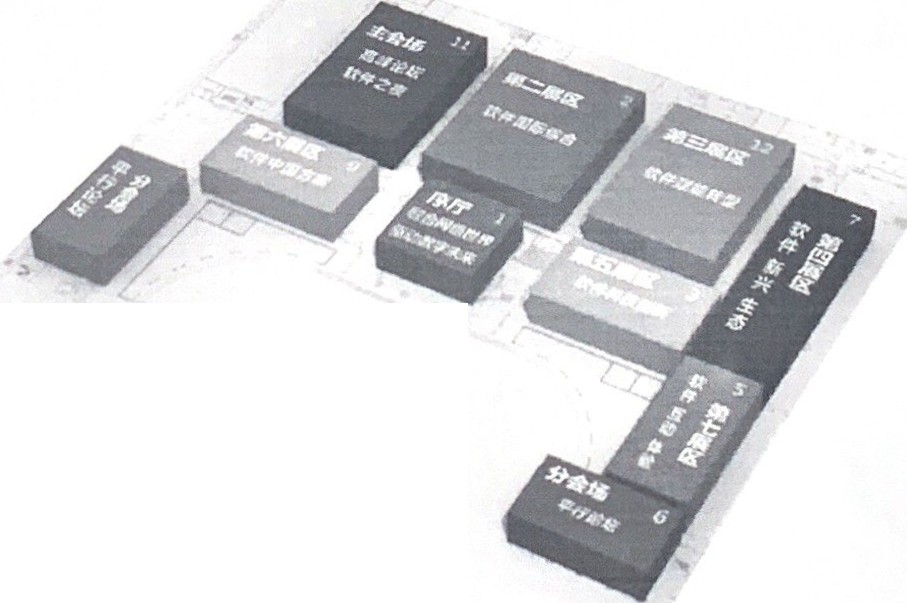 附件2.全球软件产业发展高峰论坛日程附件3.各单位参会联系人回执注：参会回执请发送至 ：cise2019@163.com，邮件标题统一命 名为 ：“ 某某单位参会回执 ”。软博会现场须凭组 委会统一发放的胸徽或胸卡入场 ，胸微 或胸卡可提前一天在北展票房门口报注册手机号领取。3. 交通及食宿费用自理 。可自行安排 ，或联系合作方提前预定协议酒店 （ 合作方联系人 ：徐娜 13720055233)时间内容嘉宾（拟）6  月 28 日9 :30-12 : 30第一场融合网络世界驱动数字未来待  定     工业信息化部领导待  定     北京市人民政府领导待  定     中国工程院院士福田敏男  日本科学院院士、中国科学院外籍院士李 强      SAP 全球高级副总裁 、中国总经理王海峰     百度高级副总裁王文京	用友董事长胡	喜	蚂蚁金服副总裁柯容杰	微软大中华区董事长兼首席执官  “ 一带一路 ”	国家代表软件名城 、软件园区代表6 月 28  日14 :00-17: 30第二场软件铸魂数据驱动待  定     工业和信息化部领导待  定     北京经信局领导尹丽波     国家工业信息安全发展研究中心主任 徐少春	   金蝶集团创始人董事会主席张东蔚	   文思海辉 集团高级副总裁 首席市场官孙家彦	   优炫首席运营官 COO张家驹	   红帽首席架构师 创维 、WPS 等6月29日9:00-12:00第三场工业互联云领智造待  定    工业和信息化部领导李  颖    工业和信息化部信息化和软件服务业司巡视员 陈强兵    用友网络科技股份有限公司 CEO 兼总裁林诗万    工业互联网联盟（IIC）技术工作组及架构任务组联合主席张启亮    江苏徐工信息技术股份有限公司创始人 、CEO贺东东     树根互联技术有限公司 CEO鞍钢集团 、旭阳集团等6 月 29 日14: 00-17:00第四场发挥头雁效应 迈向智能＋ 时代待  定	   国家工业信息安全发展研究中心领导待  定	   工业和信息化部科技司领导待  定	   院士丁少华	   华为 副总裁张  峰     海尔CTO马伟英     字节跳动副总裁及AI研究室负责人徐  磊	   海康威视江  涛	   科大讯飞副总裁荣  辉	   北汽研究院院长李国东	   神州泰岳副总裁张  倩	   人工智能实验室发布6 月 30 日9 :00-12 :00第五场 软件生态黄河燕	   北京理工大学计算机学院院长王国仁	   北京理工大学计算机学院叶杰平     滴滴研究院副总裁郁晓春     无锡不锈钢电子交易中心总裁邓 柯      清华大学刘铁岩	   微软亚洲研究院专家等		单位联系人手机号邮箱（用于发放注册码）